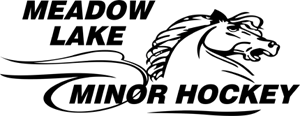 Peewee Spring Camp				 	Registration FormPlayer Name:___________________________________________Parents’ Names: ________________________________________Address:	____________________________________________Phone: ______________(home)_________________(work)_____________(cell)Email: ____________________________Position you currently play: _______________________Which hand do you shoot?  	Left		RightApproximate Weight: ______________	Approximate Height:__________Birthdate: __________________I (Parent, Guardian) consent to allow _____________________ to participate in the Meadow Lake Minor Hockey Spring Camp.______________________________		___________________________Parent Name (Please Print)			Parent Signature